包1-狼山零星废旧物资待处置清单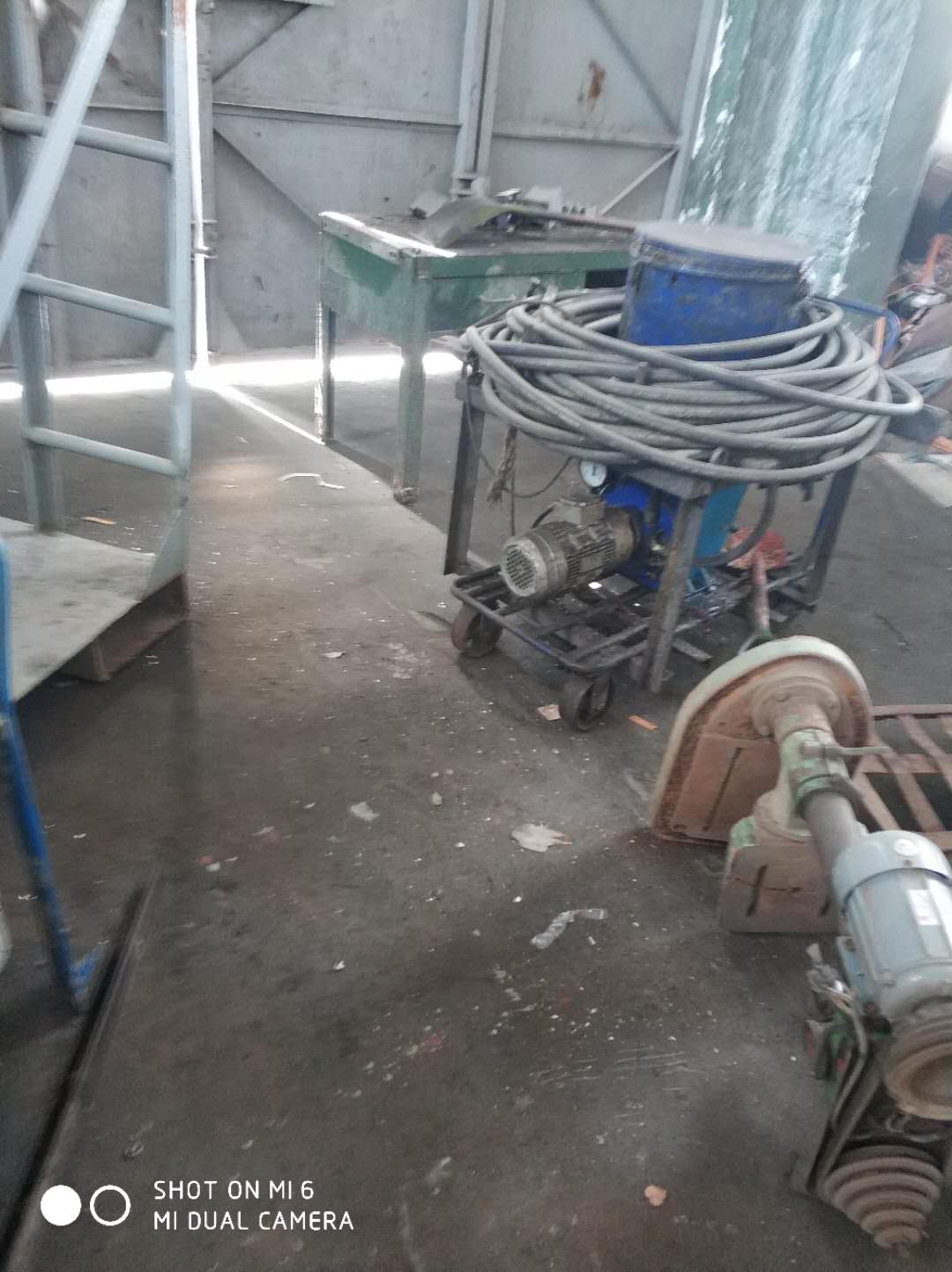 钳台、润滑泵、台钻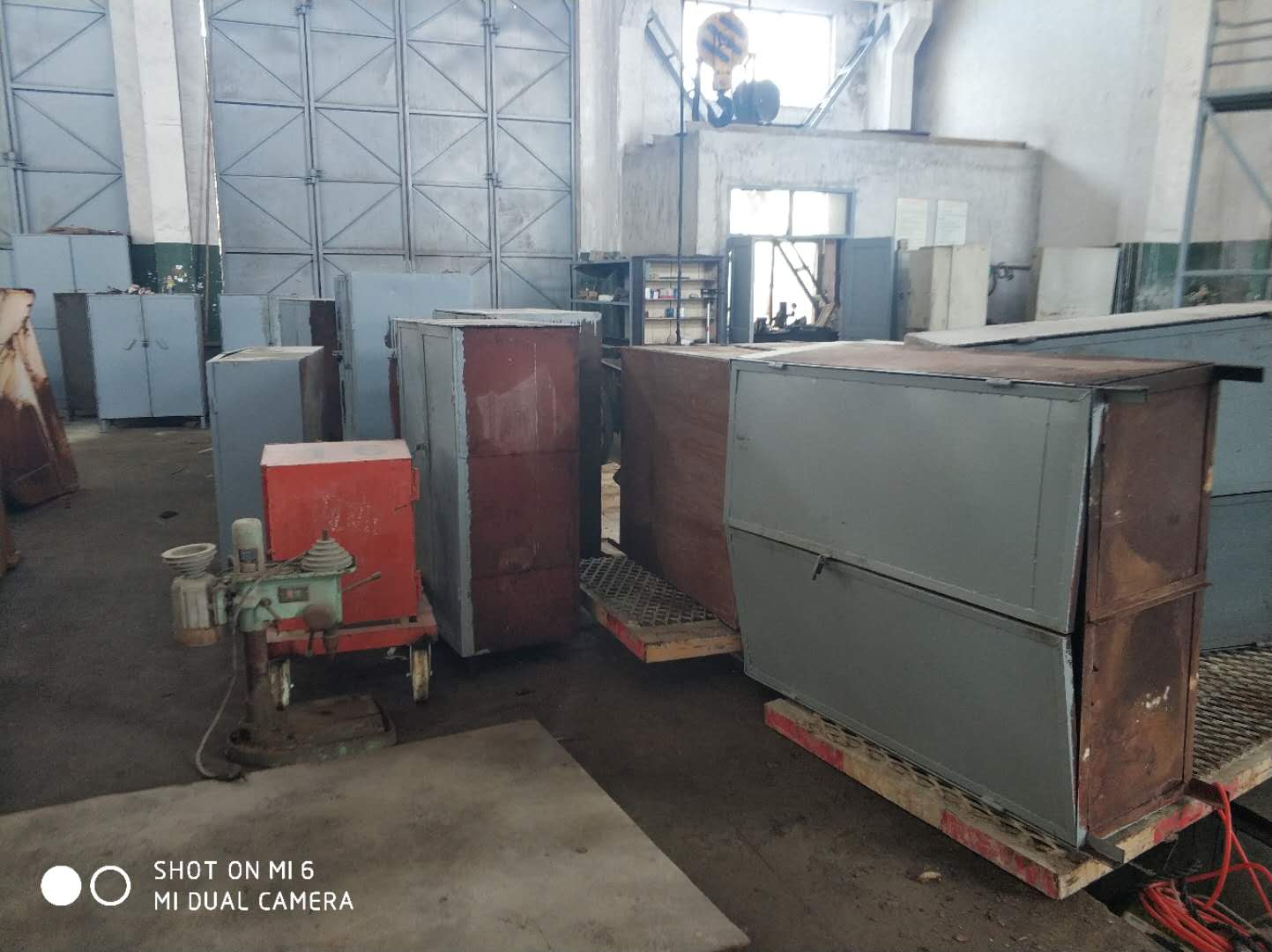 工具橱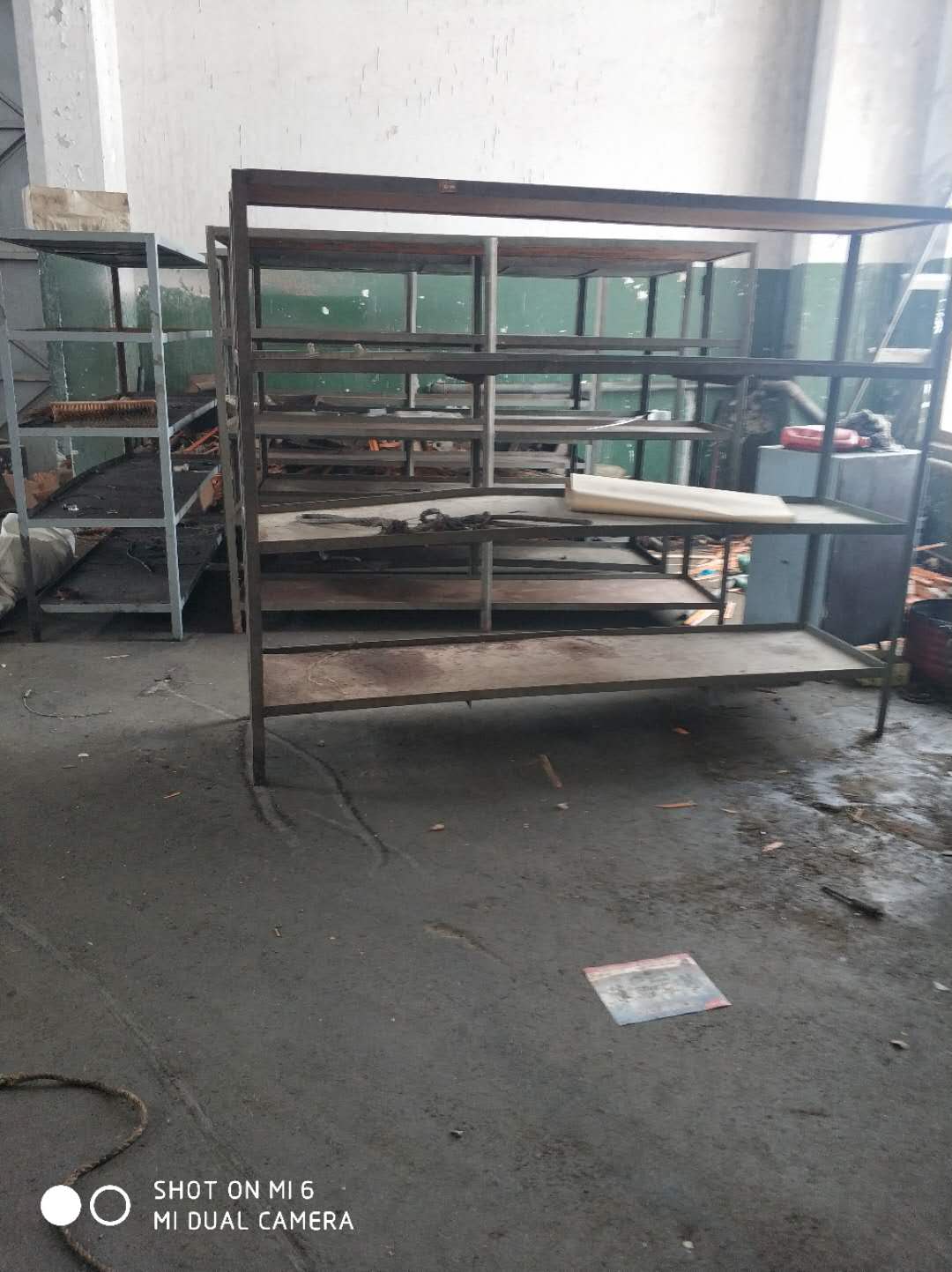 货架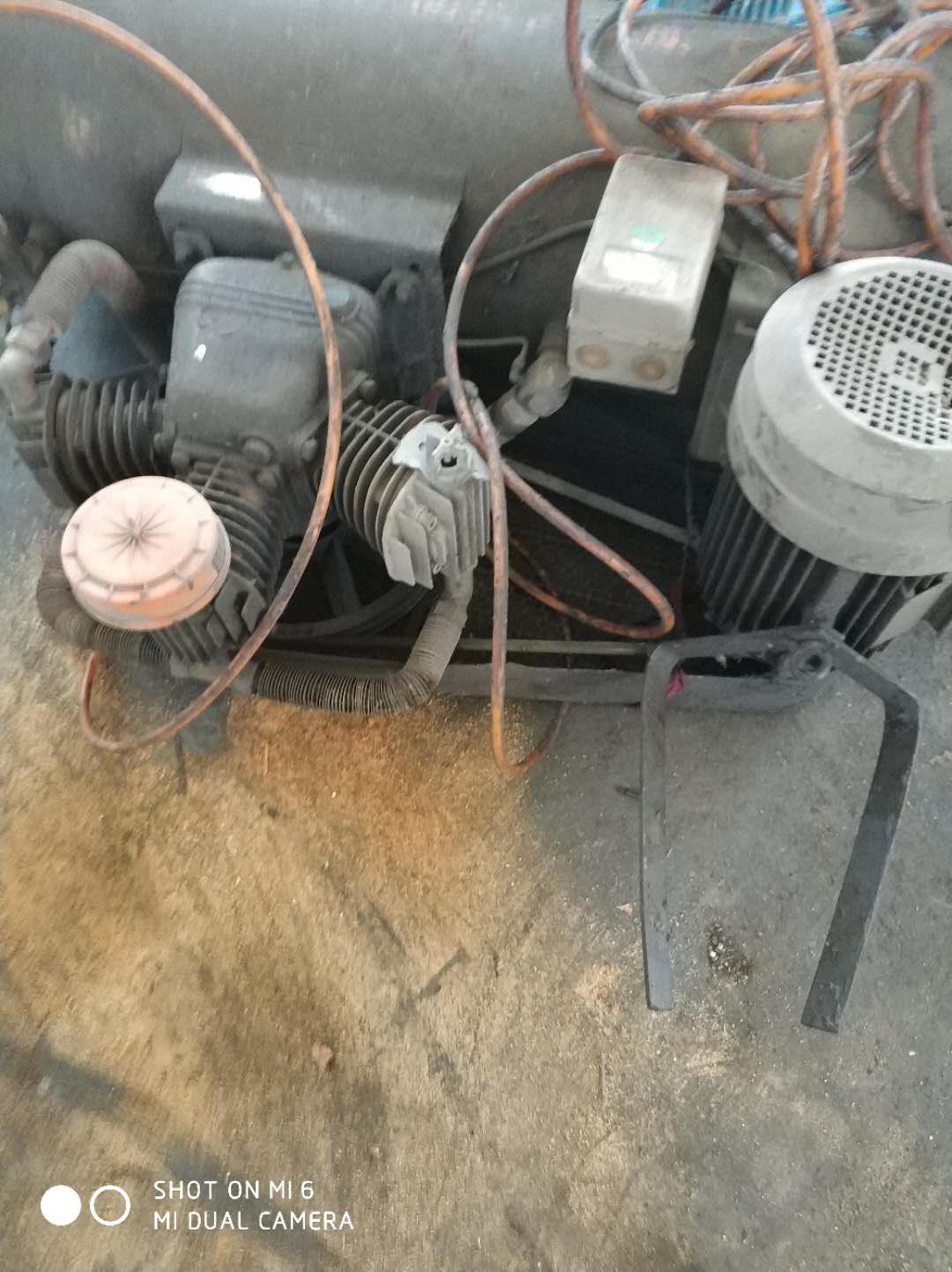 空压机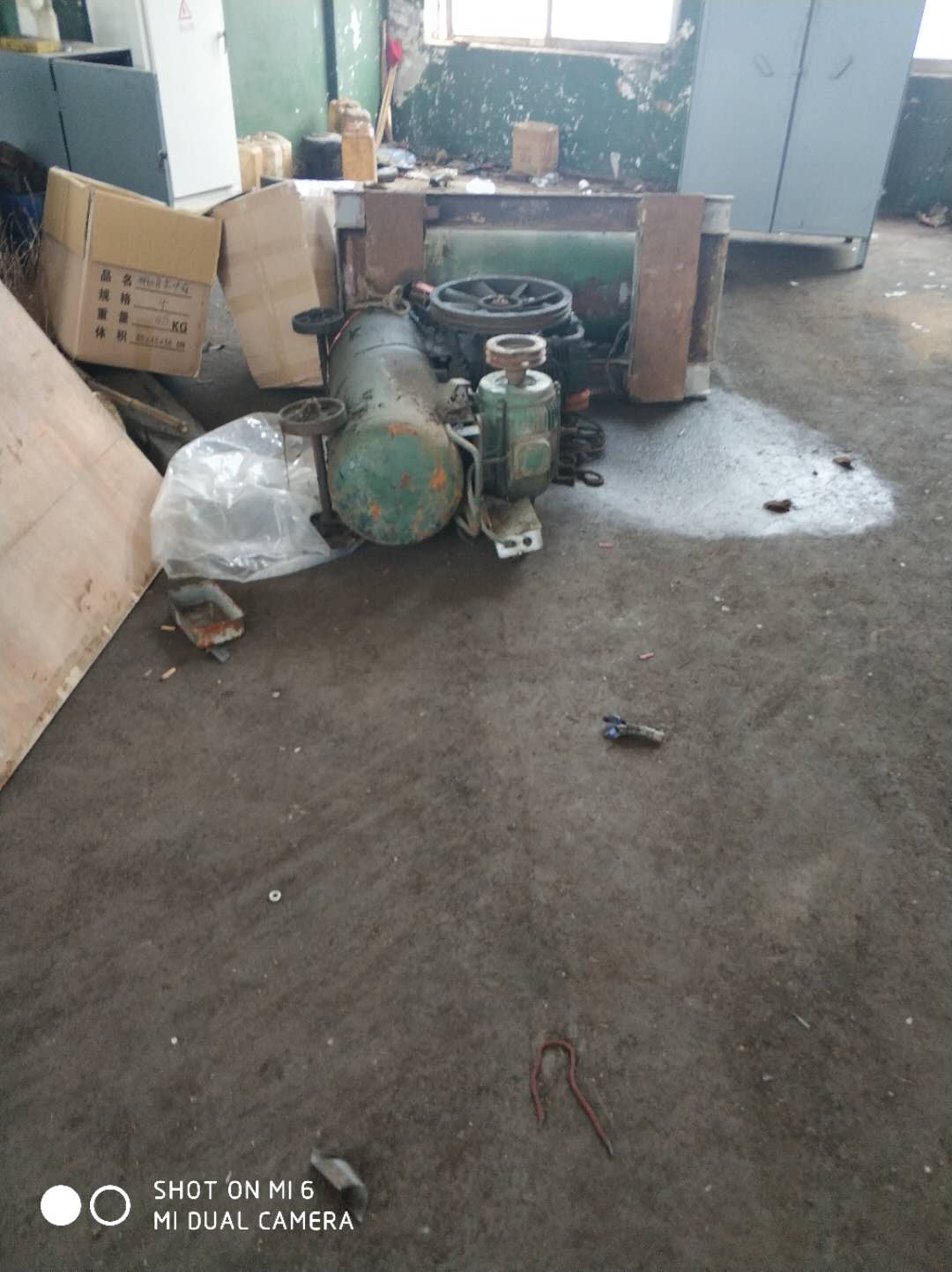 空压机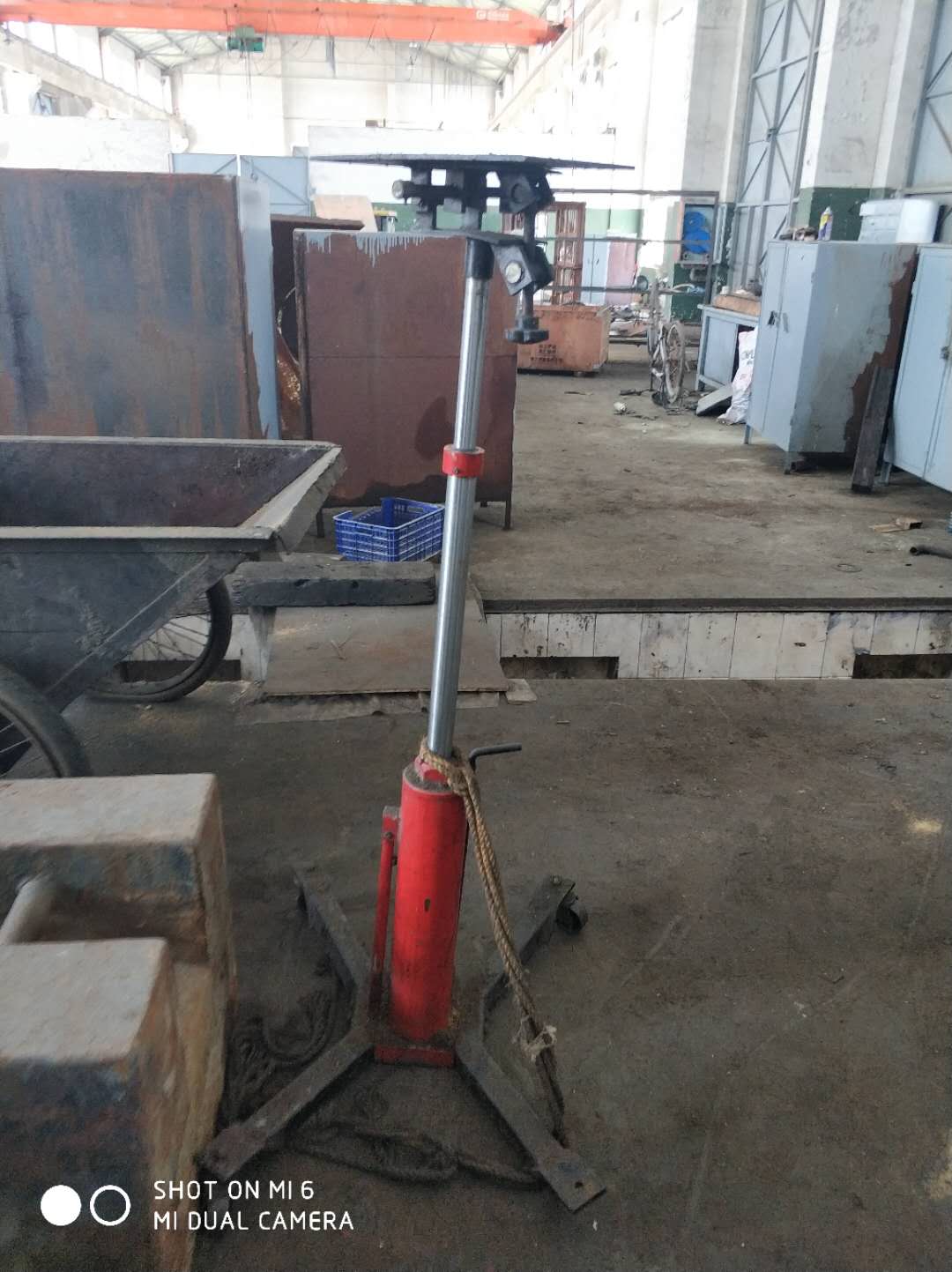 立式千斤顶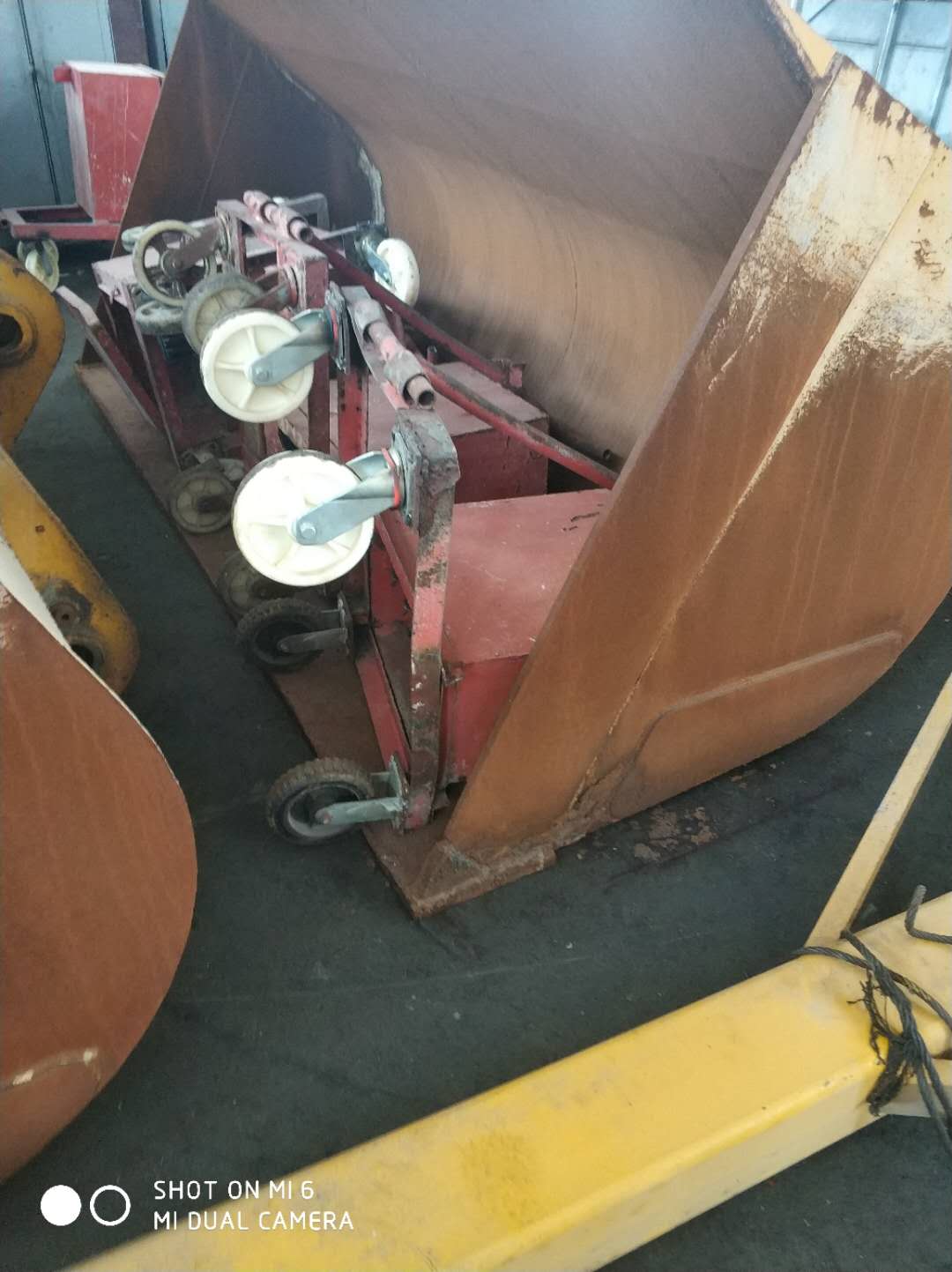 移动电箱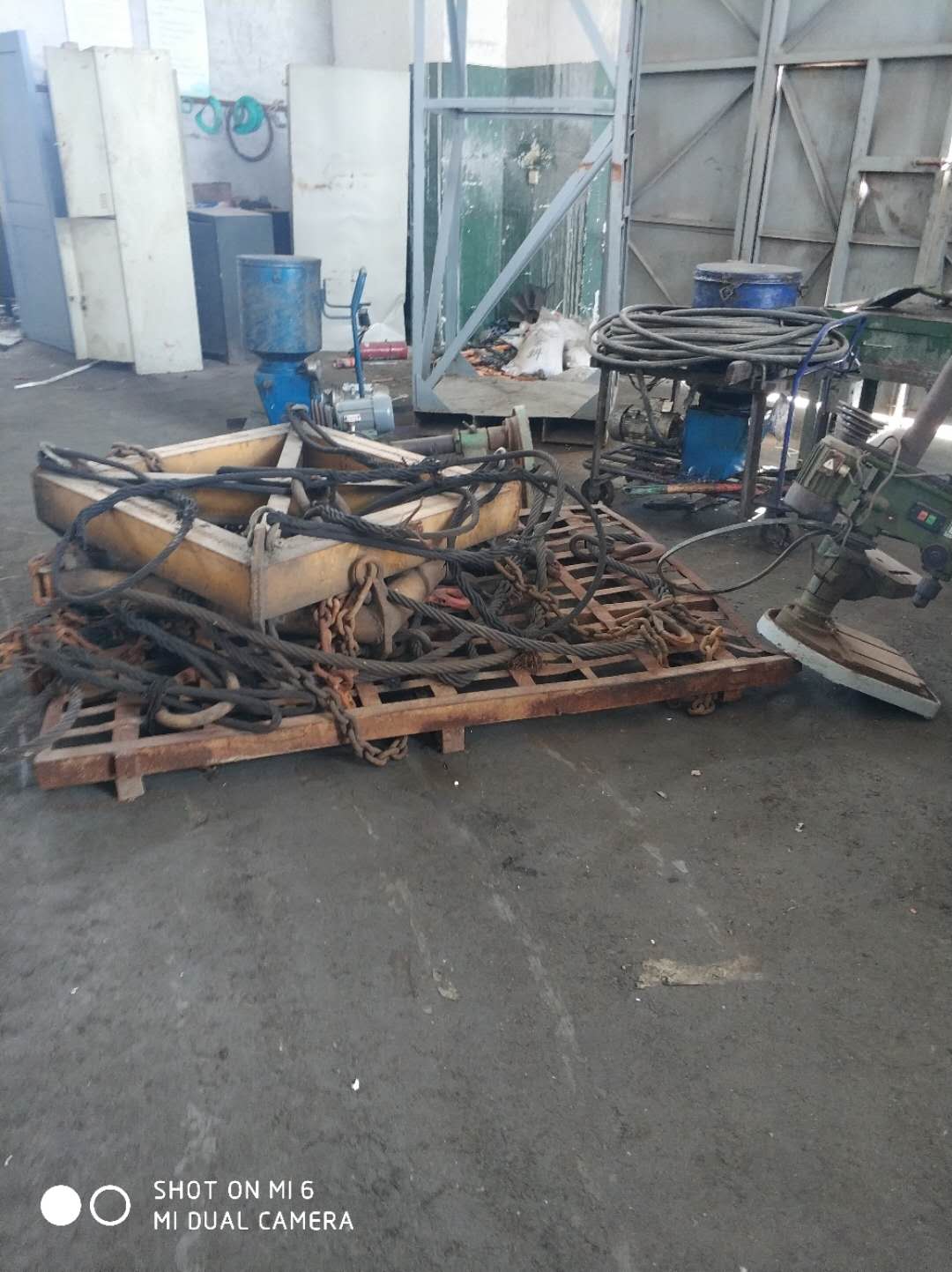 吊架序号名称数量备注1电动润滑泵2台2台钻3台3吊具2副4货架11副5工具橱28只6立式千斤顶1台7移动电箱8只8空压机3只9钳台1张